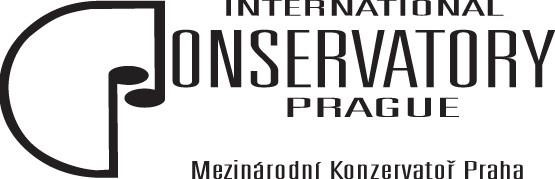 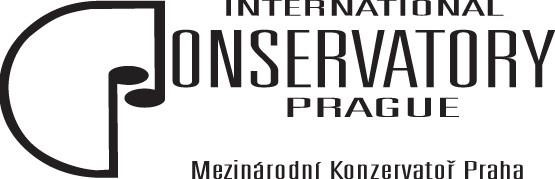 Otázky k absolutoriu – Odborná teorieobor Hudebně dramatické umění, zaměření Muzikál, školní rok 2023/20241) Pojem muzikál, jeho vznik a vývoj. Vymezení muzikálového druhu divadla. Pojem zábavně-hudební divadlo, jeho druhy a žánry. 2) Vývoj zábavně-hudebního divadla od počátků, (mimus, interludia) až do jeho moderních druhů a žánrů. Obsah pojmu a základní znaky vývojových předchůdců muzikálu (opera, opereta, vaudeville, revue, kabaret, hudební komedie, komorní hudební komedie, hra se zpěvy a tanci ad.). Vznik muzikálu. 3) Počátky amerického muzikálu, jeho nejvýznamnější osobnosti (Florence Ziegfeld, George M. Cohan). Book musical a jeho vývoj (Loď komediantů). Rozvoj zábavního průmyslu v USA (Broadway, Hollywood). 4) Tzv. „1. zlatá éra broadwayského muzikálu“ (Oklahoma, Carousel, Divotvorný hrnec). Choreografka Agnés de Mille a vliv taneční složky na muzikálovou estetiku. Jerome Kern, Irving Berlin, George Gershwin, Richard Rodgers, Cole Porter a vliv na formování muzikálového divadla. Tvůrci literární složky Oscar Hammerstein, E. Y. Harburg. 5) West Side Story a její tvůrci (L. Bernstein, S. Sondheim, A. Laurents, J. Robbins). WSS v kontextu dobové tvorby, její přesah a vliv na další díla světového muzikálu. Následná kariéra tvůrců WSS. 6) Vývoj muzikálového divadla v 50. a 60. letech. (F. Loesser a jeho dílo). Filmový muzikál 50. let. (filmy studia MGM – Zpívání v dešti). My Fair Lady jako završení hudebně divadelní tradice klasického muzikálu. Počátky broadwayský „long-run“ inscenací (Hello, Doly!, How to succeed…). Završení vývoje book muzikálu v 60. letech (Šumař na střeše). Vliv amerického muzikálu na evropském kontinentu (Německo, Francie) 7) Populární hudba v USA a v Evropě a její vliv na hudební divadlo. Muzikál vs. rocková opera (Tommy, Jesus Christ Superstar). 8) Andrew Lloyd Webber a jeho muzikály. Dominance londýnského West Endu nad Broadwayí v posledních třech dekádách 20. století. Raná díla A. Lloyda Webbera s Time Ricem (Josef a jeho úžasný pestrobarevný plášť, Jesuc Christ Superstar, Evita), muzikál superlativů (Fantom opery, Cats, Starligt Express), inscenační repliky po celém světě. 9) Vývoj koncepčního muzikálu (S. Sondheim), Estetika Boba Fosseho a jeho muzikály (Kabaret, Chicago)Dominance britské muzikálové školy na Broadwayi a West Endu (A. Lloyd Webber a jeho muzikály. 10) Estetické principy muzikálu superlativů, jeho tvůrci a díla (Fantom opery, Bídníci). Režisérské osobnosti H. Prince, T. Nunn. Scénografie J. Napier, Julie Taymor a Lví král. Repliky a non-repliky ve scénografii. 11) 60. léta a vznik off-Broadwaye (Joseph Papp – vznik Hair). Produkční a tvůrčí principy off-Broadwaye. Kategorizace Broadway vs. off-Broadway. 12) Vývoj muzikálu v evropských zemích a významné inscenace: Sladká Irma jako 1. fr. muzikál na Broadwayi. My Fair Lady v Berlíně a vliv na německé hudební divadlo. Éra vídeňských muzikálů v 90. letech, francouzský muzikálový boom nového tisíciletí.13) Juke-box muzikál v kontextu populární hudby 40. až 80. let. Nástup žánru po úspěchu Mamma Mia! (Jersey Boys, We Will Rock You., American Idiot) 14) Muzikál v zemích bývalého Východního bloku. Muzikálové divadlo jako součást kulturní expanze v asijském prostředí jako fenomén i obchod. Specifika asijského muzikálu (ženské divadlo Takarazuka v Tokiu). Produkční principy jihokorejské scény. 15) Velikáni Broadwaye (F. Briceová, E. Mermannová, B. Streisandová – od Hello, Doly! k Funny Girl). Britské osobnosti – M. Crawford, M. Ball. 16) Základní charakteristiky producentského systému muzikálového divadla. Srovnání historie a současnosti (osobnosti vs. zábavní giganty). Osobnosti (F. Ziegfeld, bratři Schubertové, J. Papp, C. Mackintosh) 17) Předchůdci muzikálu na našem území (opereta, hudební komedie, kabaret, varieté, revue, komorní hudební komedie, hra se zpěvy a tanci). Osvobozené divadlo, Jiří Voskovec, Jan Werich. 18) Muzikál Finian´s Rainbow jako americký originál Divotvorného hrnce, jeho tvůrci. Kontext poválečné tvorby Jiřího Voskovce a Jana Wericha. Změny české verze proti americkému originálu. Kritická a divácká reakce na první muzikál v Československu v dobových souvislostech. Osudy ansámblu Divadla V+W. 19) Jiří Frejka a jeho tvorba v karlínském divadle. Alfréd Radok a jeho pokusy o „muzikálovou“ syntézu. Hostování Everyman Opera s Porgy and Bess v roce 1956. Pronikání prvních zahraničních titulů na československá jeviště na přelomu 50. a 60. let. První pokusy o původní domácí muzikál (Sto dukátů za Juana ad.). 20) Líbej mě, Káťo! v Plzni 1963. Celostátní úspěch My Fair Lady v polovině 60. let. Inscenace velkých amerických titulů (Hello, Dolly!, West Side Story, Šumař na střeše) v československých divadlech. Reakce českých tvůrců na diváckou poptávku po muzikálech (Gentlemani apod.) 21) Filmové muzikály scénáristy Vratislava Blažka (Starci na chmelu, Dáma na kolejích, Světáci). Hudební filmy tvůrců Semaforu (Kdyby tisíc klarinetů, Dobře placená procházka ad.) 22) Kdyby tisíc klarinetů. Vznik divadla Semafor. Jiří Suchý, Jiří Šlitr. Dobře placená procházka, Šest žen ad. Divadlo Rokoko a jeho muzikály (Filosofská historie, Pickwickowci). Divadlo Na provázku (Na pohádku máje, Balda pro banditu). Další „malá divadla“ a charakter jejich tvorby. 23) Události roku 1968 a jejich vliv na českou divadelní kulturu. Období normalizace a omezení pro muzikálové divadlo, reakce jednotlivých scén. Alternativní projevy mladých umělců před listopadem 1989 (Kouř apod.) 24) Nové podmínky a možnosti muzikálového divadla po roce 1989. Les Misérables 1992. Jesus Christ Superstar 1994. První český muzikál superlativů – Dracula 1995. Vznik nových divadelních prostorů pro soukromé produkce. Reakce statutárních divadel na nové podmínky.25) Nejvýznamnější události a inscenace muzikálového divadla přelomu 20. a 21. století. „Pražský muzikál“ jako specifický lokální a dobový žánr. Městské divadlo Brno. 26) Soukromá i velká statutární muzikálová divadla v Praze (Karlín) i v regionech (Brno, Ostrava, Plzeň). Činoherní divadla, inscenující muzikály. Alternativní produkce. Stručná charakteristika jednotlivých scén. 27) Osobnoasti československého muzikálového divadla do roku 1989 (René Gabzdyl, Věra Vlková, Laďka Kozderková, Hana Talpová, Nelly Gaierová, Josef Laufer ad.). Nejvýznamnější osobnosti současné muzikálové scény, jejich tvorba a herecké styly. 28) Jan Werich. Karel Vlach. Vratislav Blažek. Arnošt Moulík. Petr Novotný. Karel Svoboda. Zdeněk Borovec. Stanislav Moša. Zpracoval							            SchválilMgr, Vojtěch Frank				                                   JUDr. Emil ŠčukaPedagog předmětu		                                                          Ředitel konzervatoře	